Application for Erasmus+ - Learning Mobility GrantsMunich Business School is part of the Erasmus Plus (+) program. Part of the program supports Study Abroad for Students (SMS = Student Mobility Services) at European universities who are part of the Erasmus network. Each year, MBS has to apply for an Erasmus grant which amount varies each year, depending on the EU funding available.Who can apply for Erasmus SMS?Any MBS student who is enrolled in a full-time program and studying abroad at an Erasmus partner university of MBS can apply for Erasmus grants. The actual amount a student gets depends on the country of destination, the number of students going on Erasmus, as well as other award criteria (see below). Typically, students receive between EUR 1.050 - EUR 1.350, which they can use freely.
What are the award criteria?A number of criteria will factor into the actual amount to the student; in the past, 95% of the students who applied received funding:Academic standing (GPA or NC at MBS at the time of application)Missing/pending exams or ECTS at MBSSocial involvement (extracurricular engagement) at or outside MBS (mention in your CV)Financial need - explain (if available include proof; copy of Bafög or bank loan or other proof)Complete application ‘Request for Erasmus+’ (page 2) How can I apply? Submit the following application documents:
Request for Erasmus+ Form (page 2) - completed and signedCV (resume) in English Letter of Motivation (1 page, explaining why you chose to attend an Erasmus university and what makes you a good candidate for the Erasmus grant and how you meet the award criteria. Remember to include any extracurricular and curricular activities and/or provide information about your financial situation.)Any additional documents or written proof you have that support your claim of the award criteria.DeadlineApril 30 (for an exchange in Fall Semester)August 30 (for an exchange in Spring Semester)Late applications will NOT be consideredMail the 3 application documents (in one PDF) to outgoing@munich-business-school.deFor question, please contact Ms. Lisa Schmidt-Reitwein, International Center outgoing@munich-business-school.de Request for Erasmus Plus (+)  Please fill in the requested information below so we can check your eligibility for receiving Erasmus+ grants for your semester abroad. Personal InformationYour MBS ProgramDo you have any special needs or handicaps?        Your Study Abroad PlansSemester/year you plan to go abroad (i.e. fall/spring 2021):        /       Name of university abroad/country:              /       Additional Comments?           *Note: We prefer that you upload your signature digitally as a jpeg or tiff format. To insert the signature, 
      double click on the inner frame of the signature box. First Name:Last Name:E-mail:Phone Number:Date of Birth:Nationality and main residence country:  BA  IB  MA IB  MA SBC  MA IMBM             MA IEYour current GPA (NC) at MBS:_____Number of missing/pending exams:Total number of missing/pending ECTS:Do you receive Bafög? Any scholarships?   Do you have a bank loan or other student loan?       No        If Yes, please explain.       Are you a part of any MBS extracurricular activity? (e.g. Student Initiative, Buddy program, Study Fairs, Open House, Bachelor Assessment Day etc.)?  No        If Yes, please explain.        Student Signature*: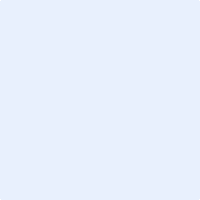 Date (Day/Month/Year):      /      /      